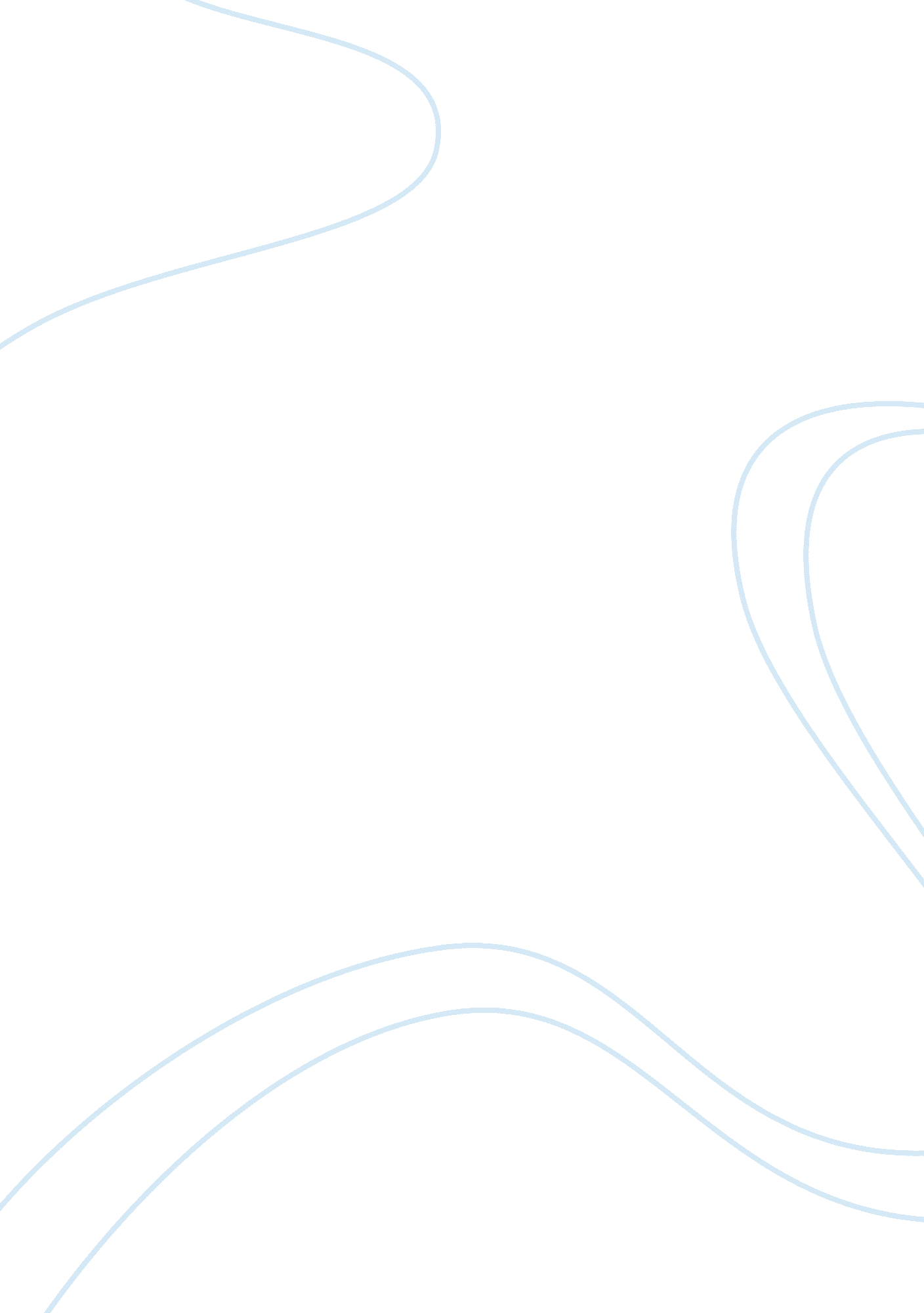 Critical lens essayLiterature, Poem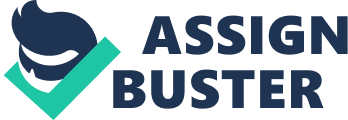 Critical Lens Essay The quote, “ It was the best of times, it was the worst of times", by Charles Dickens is a particularly diacritic because of the difficulty in deciphering the underlying meaning. I agree with this quote because of the exemplary reasoning beneath all the different ways for interpretation. In my view, this quote shows that ones perspective on a situation is what deems one as positive or negative. The classic analogy is if the glass is half full or half empty. No matter how bad or good a situation may seem, it ones vista that decides if the situation was bad or not. This quote can be related to two enticing literary works The Odyssey, by Homer, and Hurricane Sandy, by God. Throughout The Odyssey, Odysseus is going through an extremely difficult situation, but he keeps a positive outlook. Also, in Hurricane Sandy, Joe Shmoe is going through a difficult time, but he looks at the other people across long island and he knows that he was better off than other families. Because of these outlooks this quote will lead to quite a lot of intrigue, Hurricane Sandy will deliberate. Throughout Hurricane Sandy, God uses many literary elements to help connect the biography to the critical lens. An example of a literary element is conflict. Conflict is a disagreement, or opposing forces or objectives in a story. Hurricane Sandy uses conflict in many different ways including it as a way to provide a way for the author to expand upon the moral of his story. In Hurricane Sandy, God portrays the humans as being attacked by a hurricane; this shows conflict. Another example of conflict is when the humans are faced with the decision to protest against LIPA and its slow movements, or to not. This discrepancy is a form of conflict. This proves the quotation is true because God, used conflict to show that no matter how bad the times were when the hurricane hit, it is the way one looks at the situation, that is what causes them to feel gratitude towards the situation, or self-pity. It is like Joe Shmoe said; he feels gratitude because e knows others need help more than him. He may have a cold house, but he has a house and his outlook on this debatable issue proves this, Odysseus will journey across large bodies of water overlooking many situations of his own. The epic, The Odyssey, shows that even during prolonged periods of time, Odysseus remained loyal to Penelope even though their separation was for 20 years. Both of them remained loyal to the other. Homer proves this point through imagery. Imagery is words or phrases that appeal to one or more of the five senses, and help to create vivid pictures in the readers mind. Homer uses imagery when Odysseus is with Circe. He paints a vivid picture that Circe is very beautiful and that she wants to marry Odysseus, but, even when he was in his most vulnerable state, Odysseus stays vigilant, and tells Circe his heart is for Penelope, and that he will not marry her. This same situation occurs with Calypso. The Odyssey supports this quotation, because Homer uses imagery to prove that no matter how dire the situation was for Odysseus he never lost faith in that the situation will resolve itself. This concludes the proof of how the odyssey was influential in the support of this quote. 